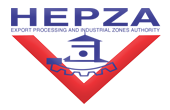 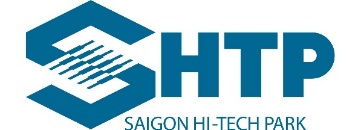 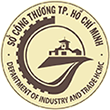 HƯỚNG DẪN DOANH NGHIỆP ĐĂNG KÝ THAM GIABước 1Từ ngày 08/01/2018 – 31/01/2018, doanh nghiệp sản xuất công nghiệp hỗ trợ cung cấp hồ sơ năng lực cung ứng cho Ban tổ chức (Theo mẫu PL1 – Phiếu cung cấp thông tin doanh nghiệp công nghiệp hỗ trợ)Bước 2Từ ngày 01/02/2018 – 12/02/2018, Ban tổ chức cung cấp danh mục chi tiết linh kiện của doanh nghiệp FDI và doanh nghiệp sản xuất đầu cuối lĩnh vực ô tô, điện tử, cơ khí chế tọa, xe máy – xe tải ( Theo mẫu PL 2 – Phiếu B2B)Bước 3Từ ngày 26/2/2018 - 02/3/2018, Ban tổ chức xác nhận lịch tiếp xúc trực tiếp cho doanh nghiệp sản xuất công nghiệp hỗ trợ (Lịch tiếp xúc B2B – 14/3/2018)Bước 4Ngày 13/3/2018, doanh nghiệp sản xuất công nghiệp hỗ trợ tham dự hội thảo (Chuyên đề CNHT)Bước 5Ngày 14/3/2018, tổ chức kết nối trực tiếp giữa doanh nghiệp sản xuất công nghiệp hỗ trợ và doanh nghiệp FDI tại sự kiện “Ngày hội tìm kiếm nhà cung cấp công nghiệp hỗ trợ năm 2018” (Theo lịch tiếp xúc B2B)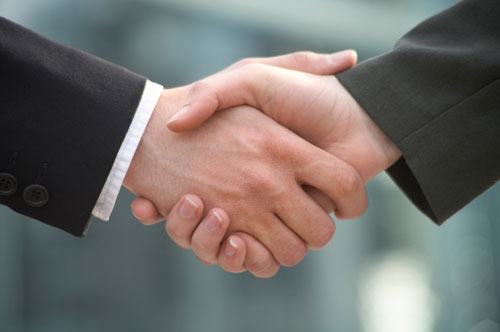 